附件3：2018年度对外委托典型流域基本测算单元及对应亚区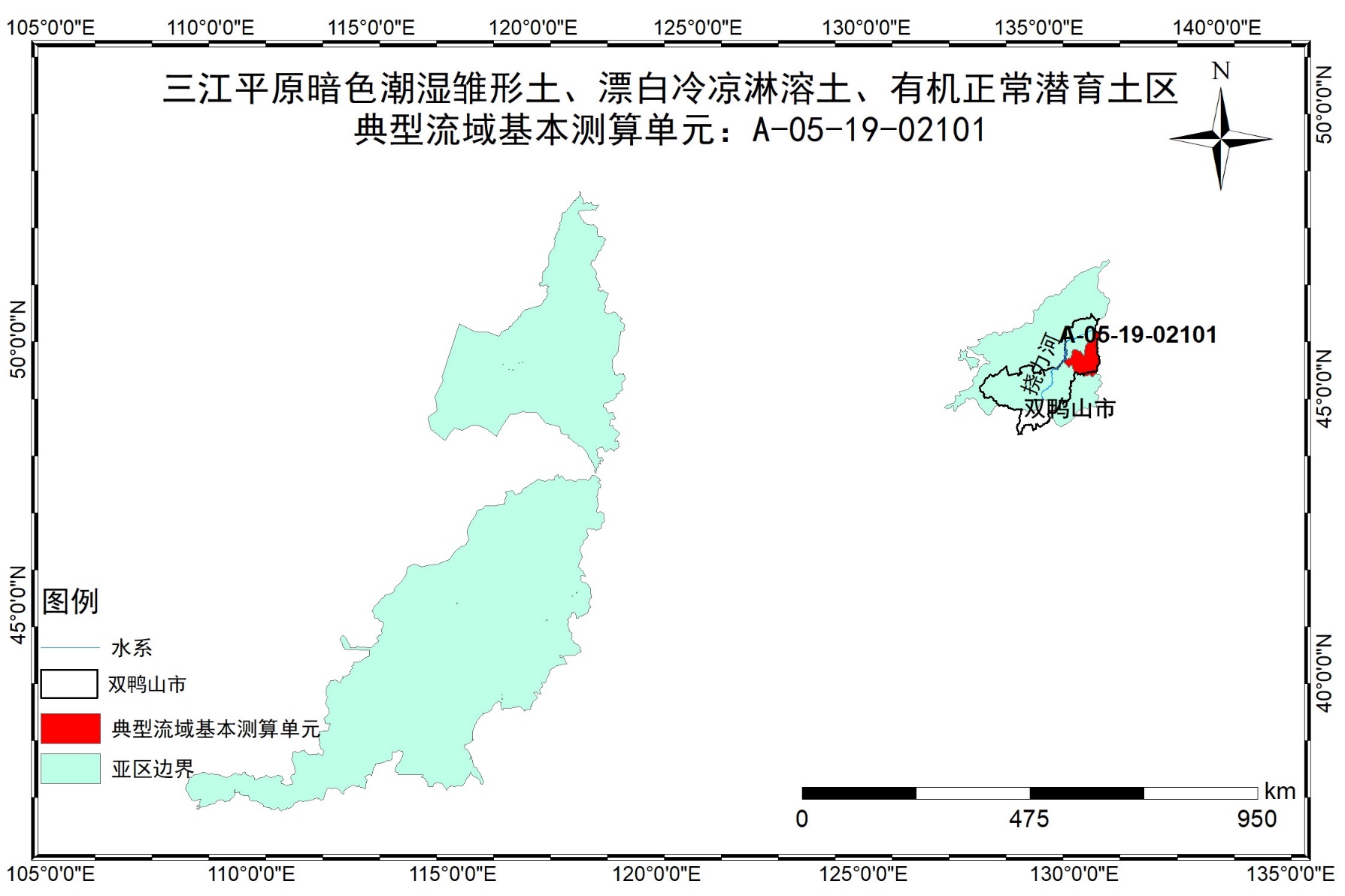 测算单元1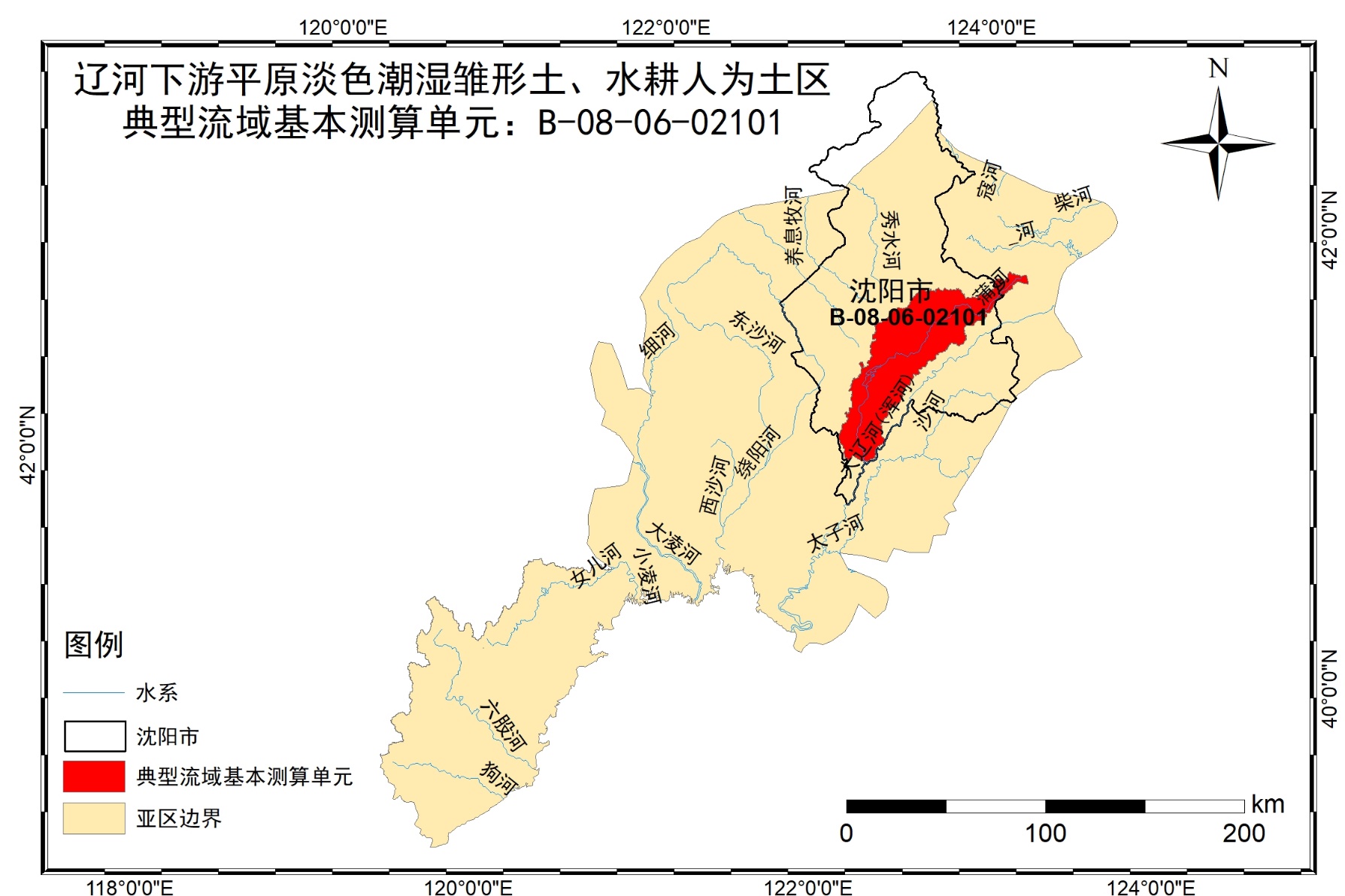 测算单元2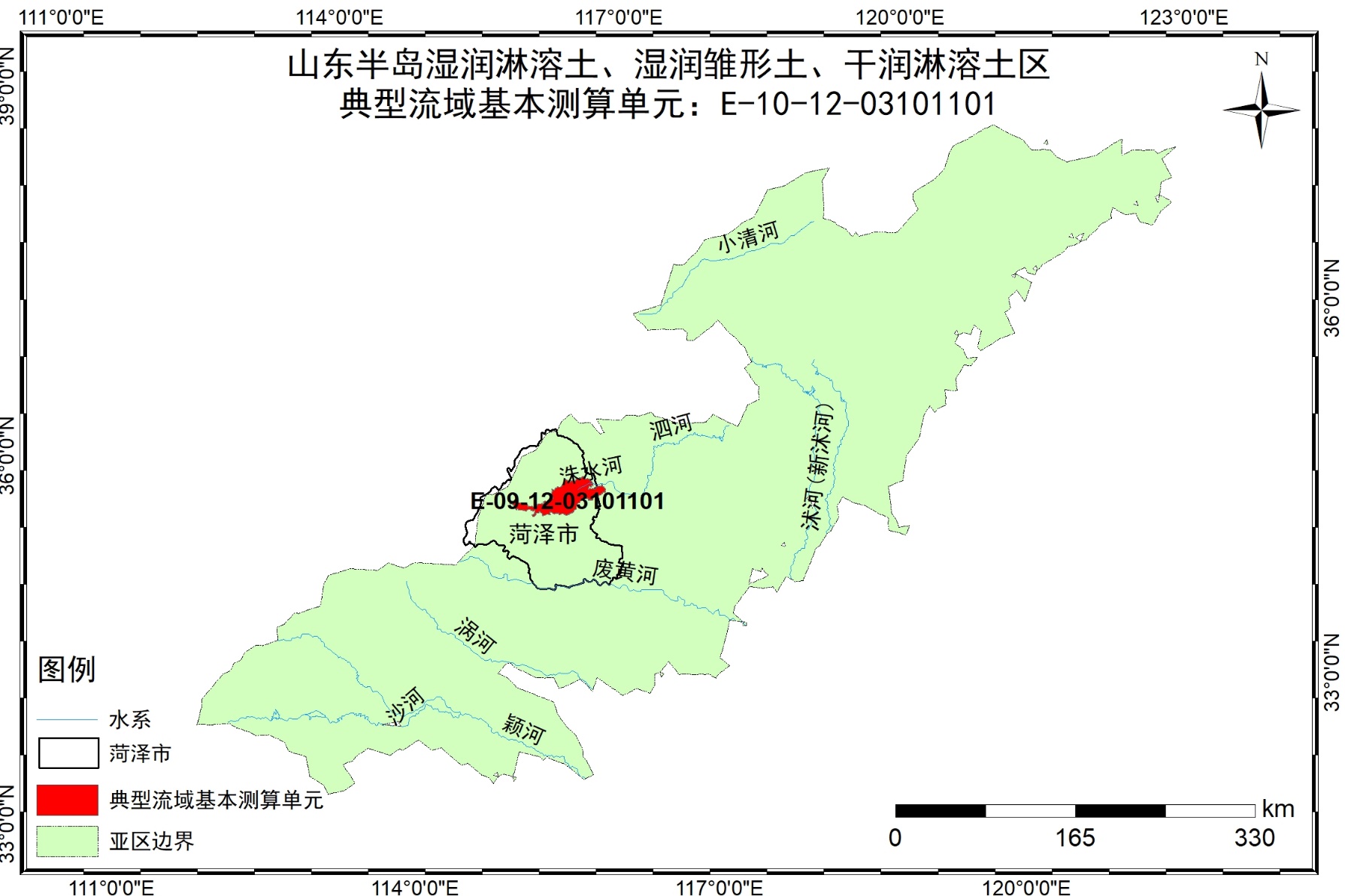 测算单元3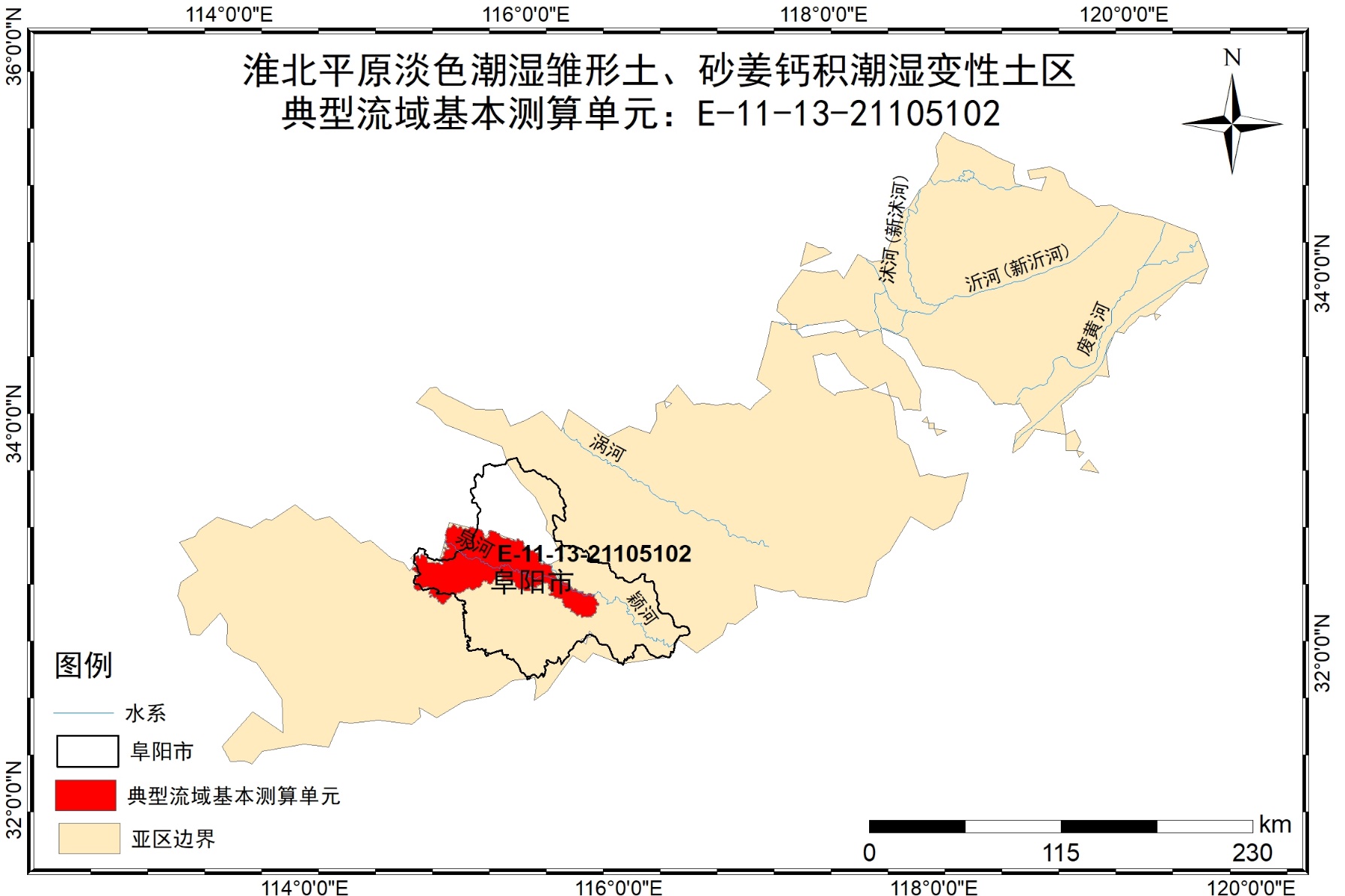 测算单元4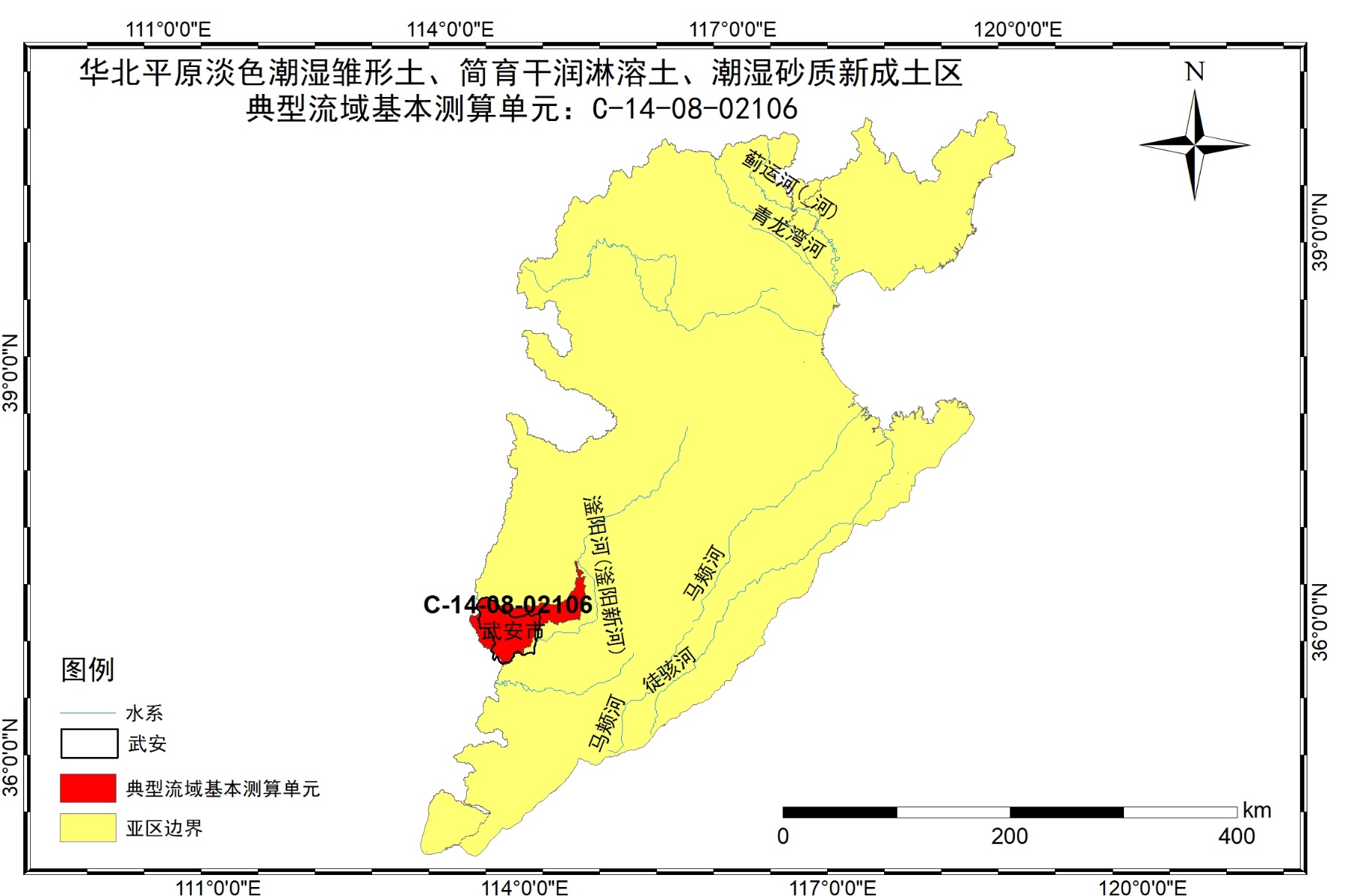 测算单元5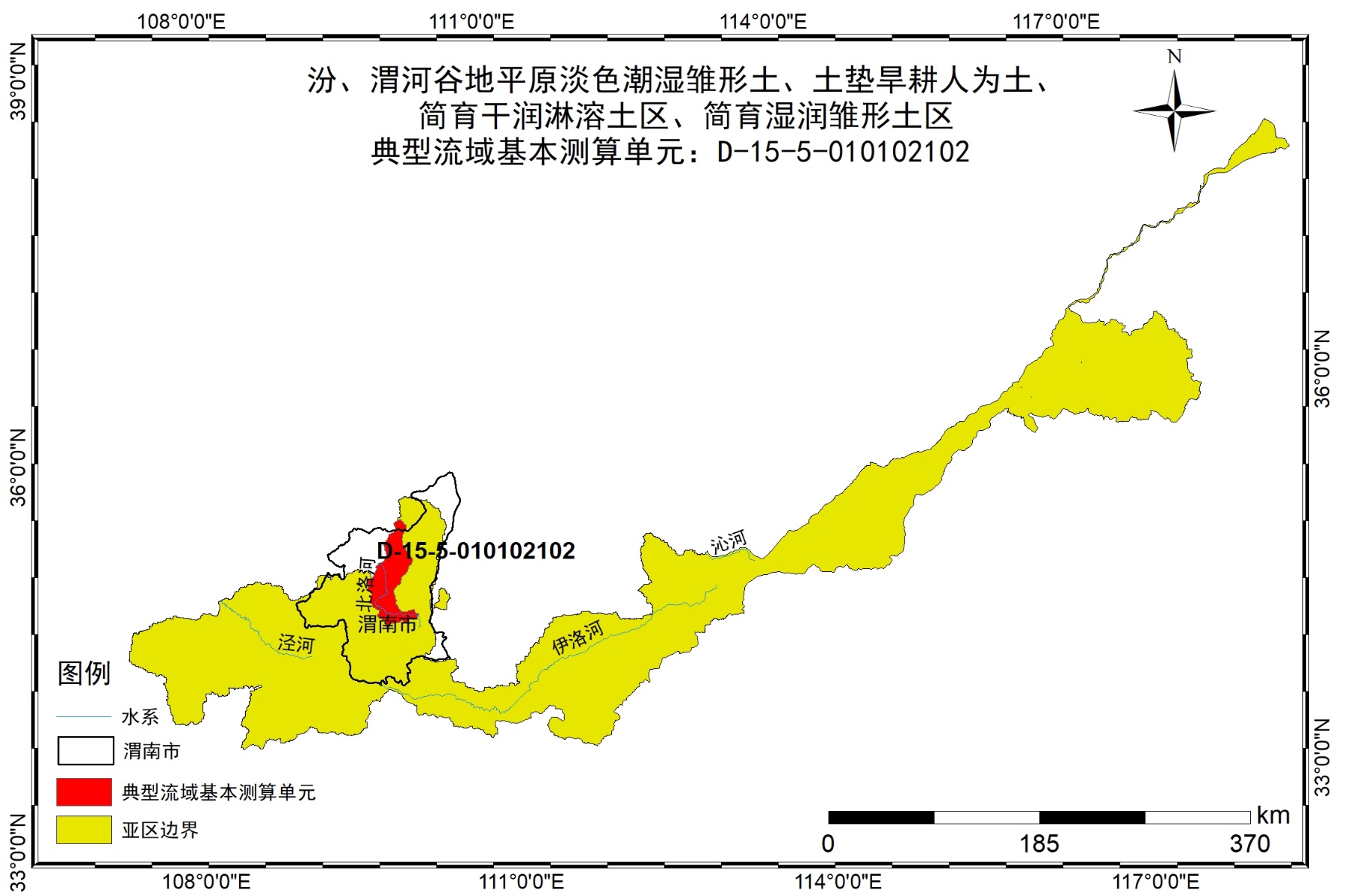 测算单元6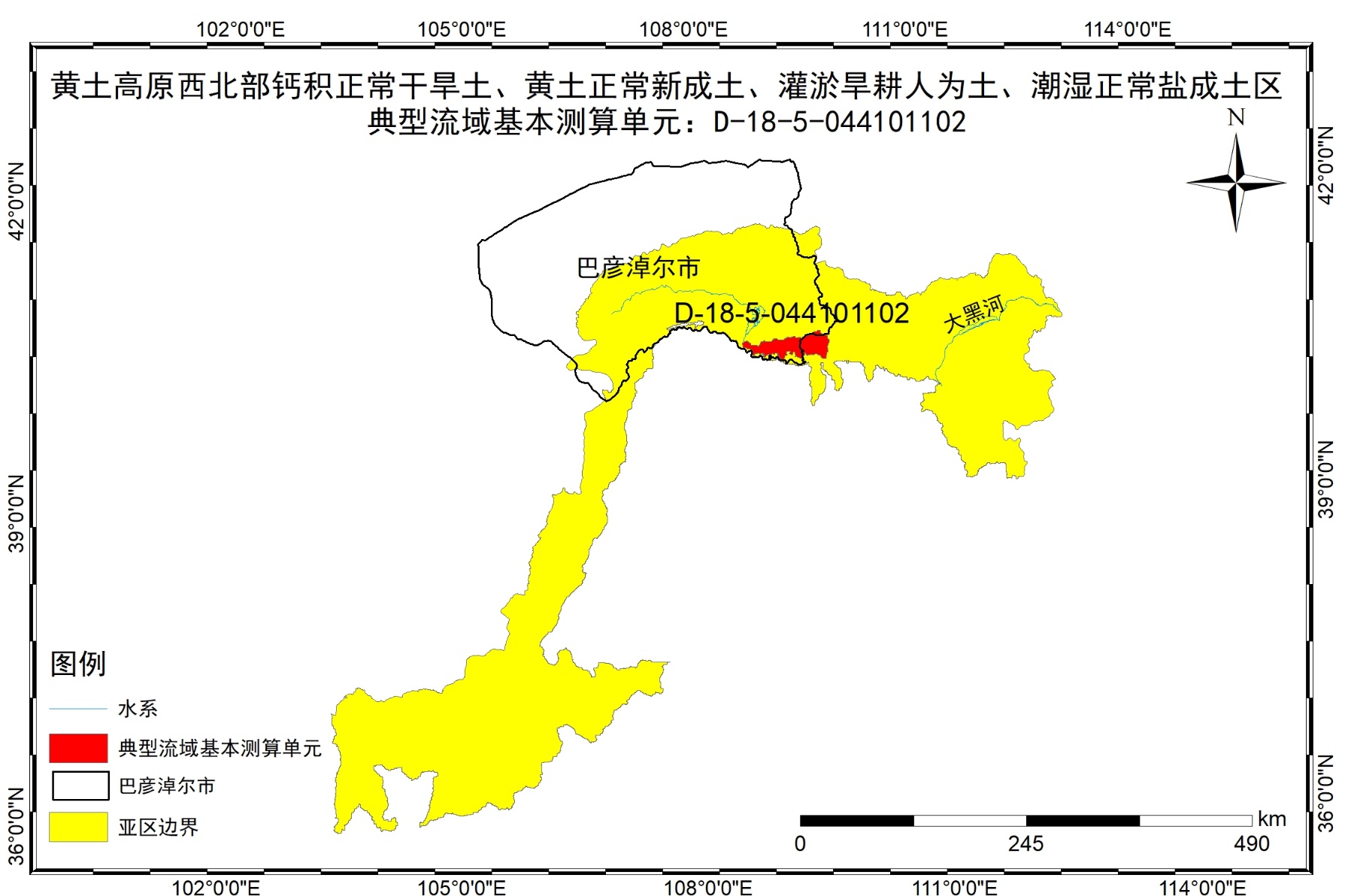 测算单元7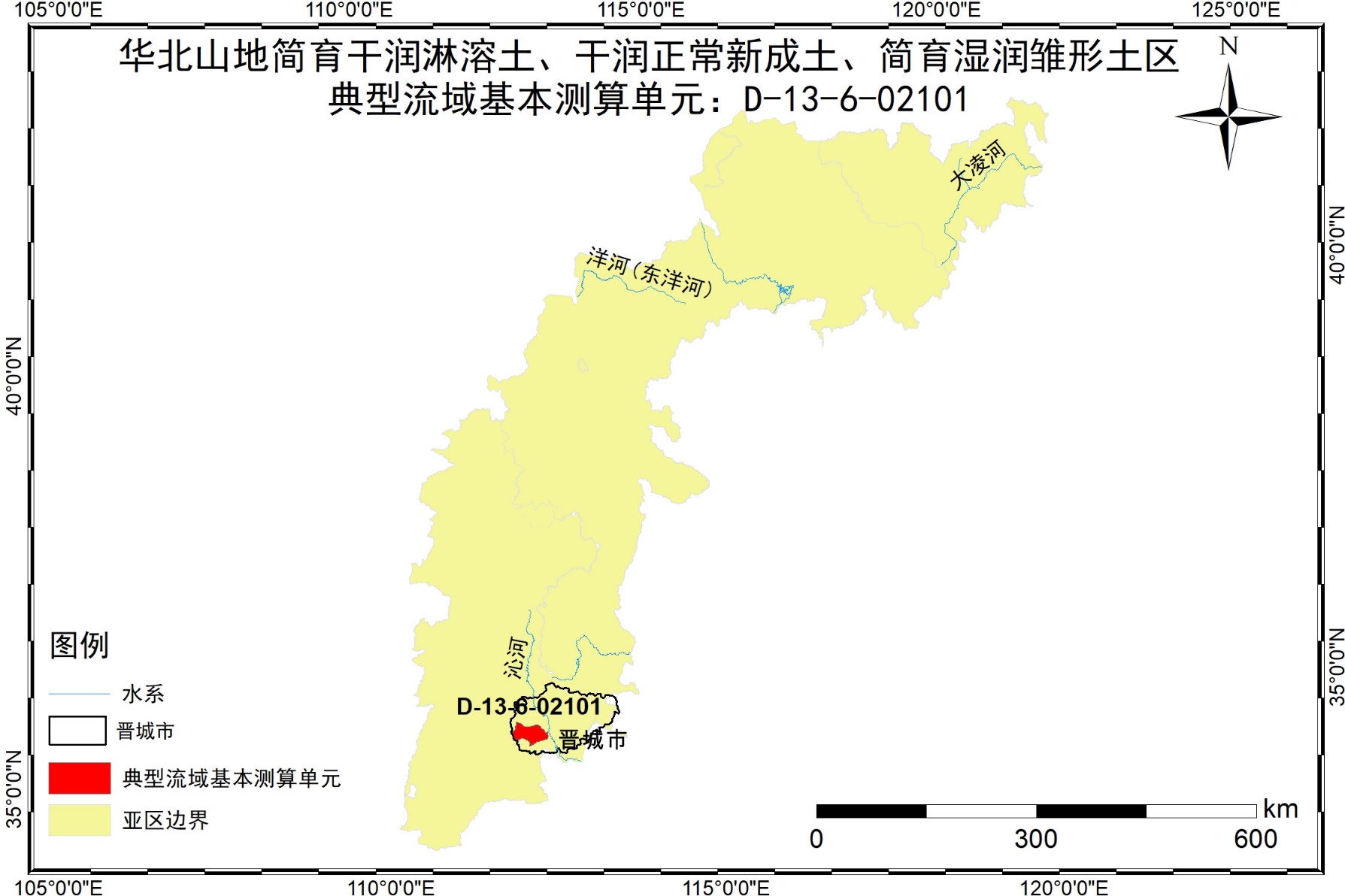 测算单元8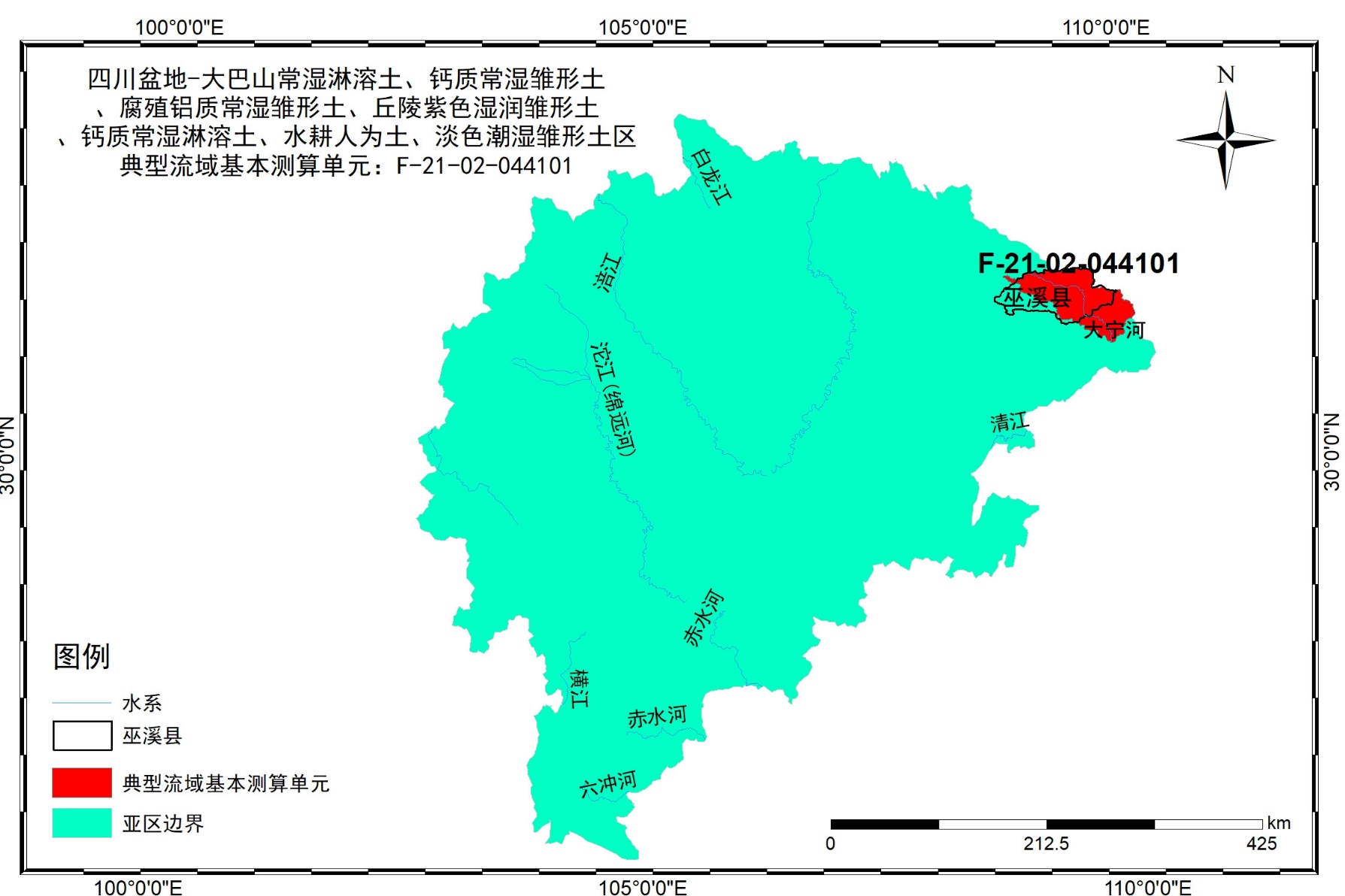 测算单元9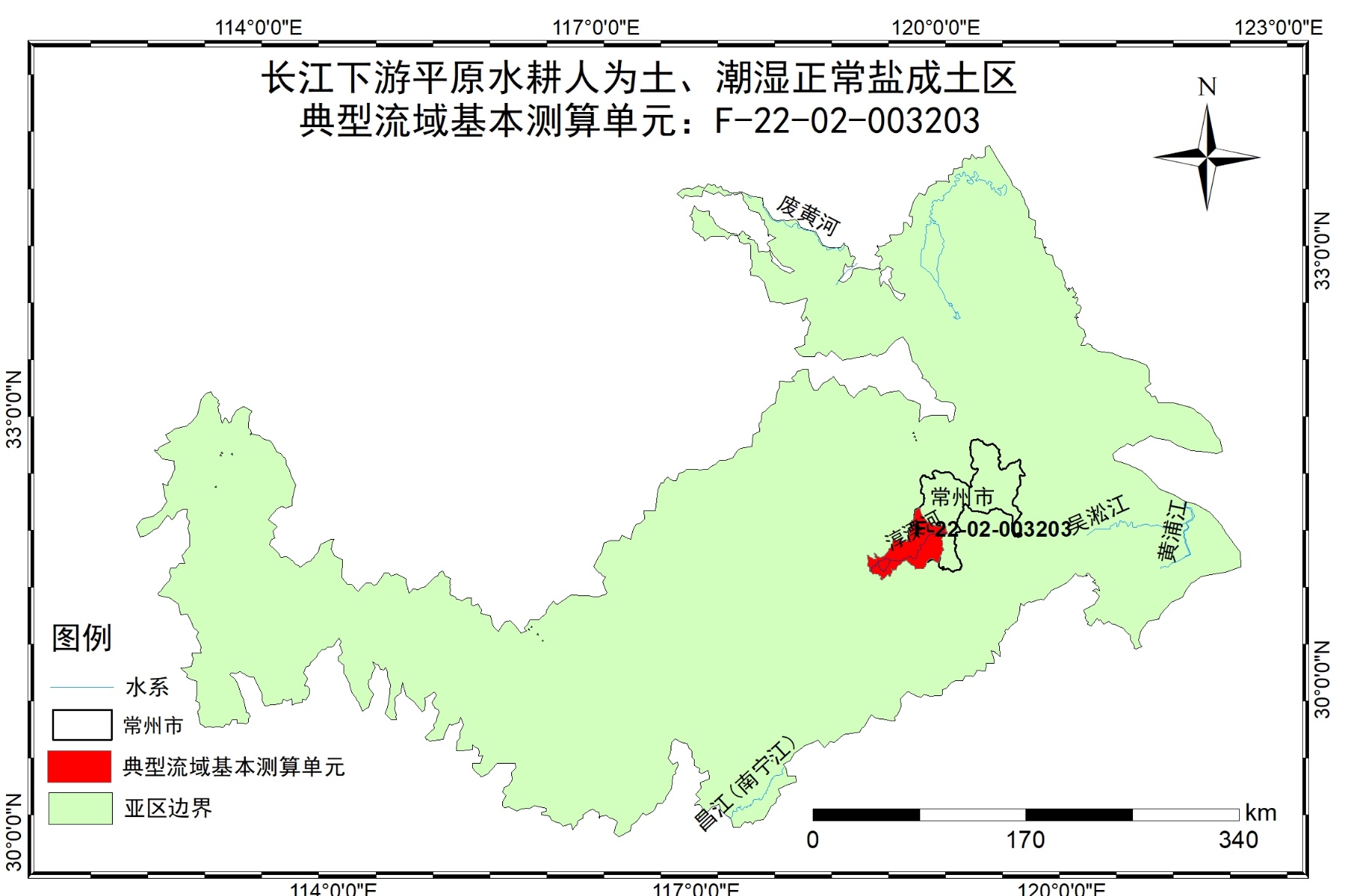 测算单元10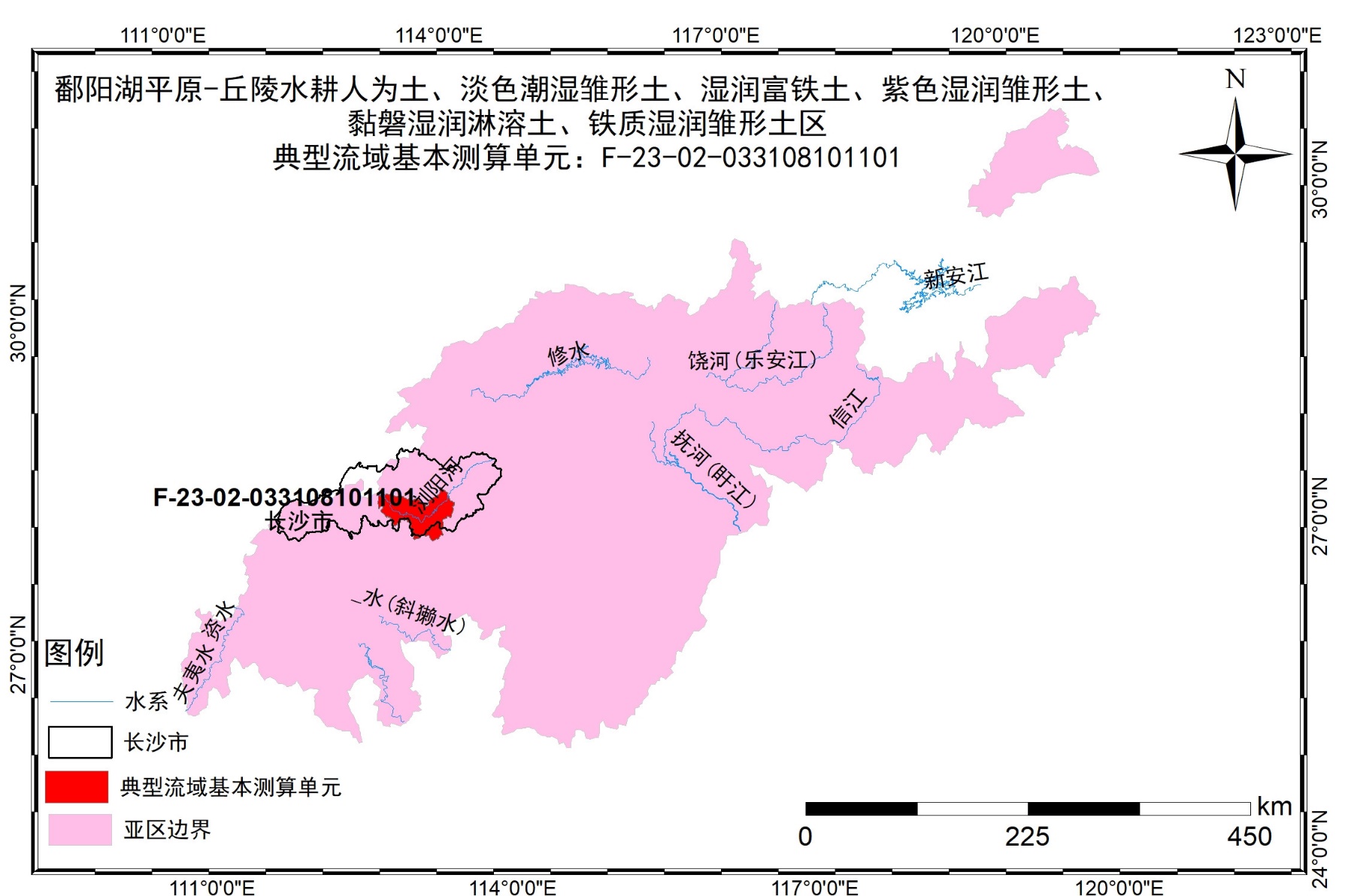 测算单元11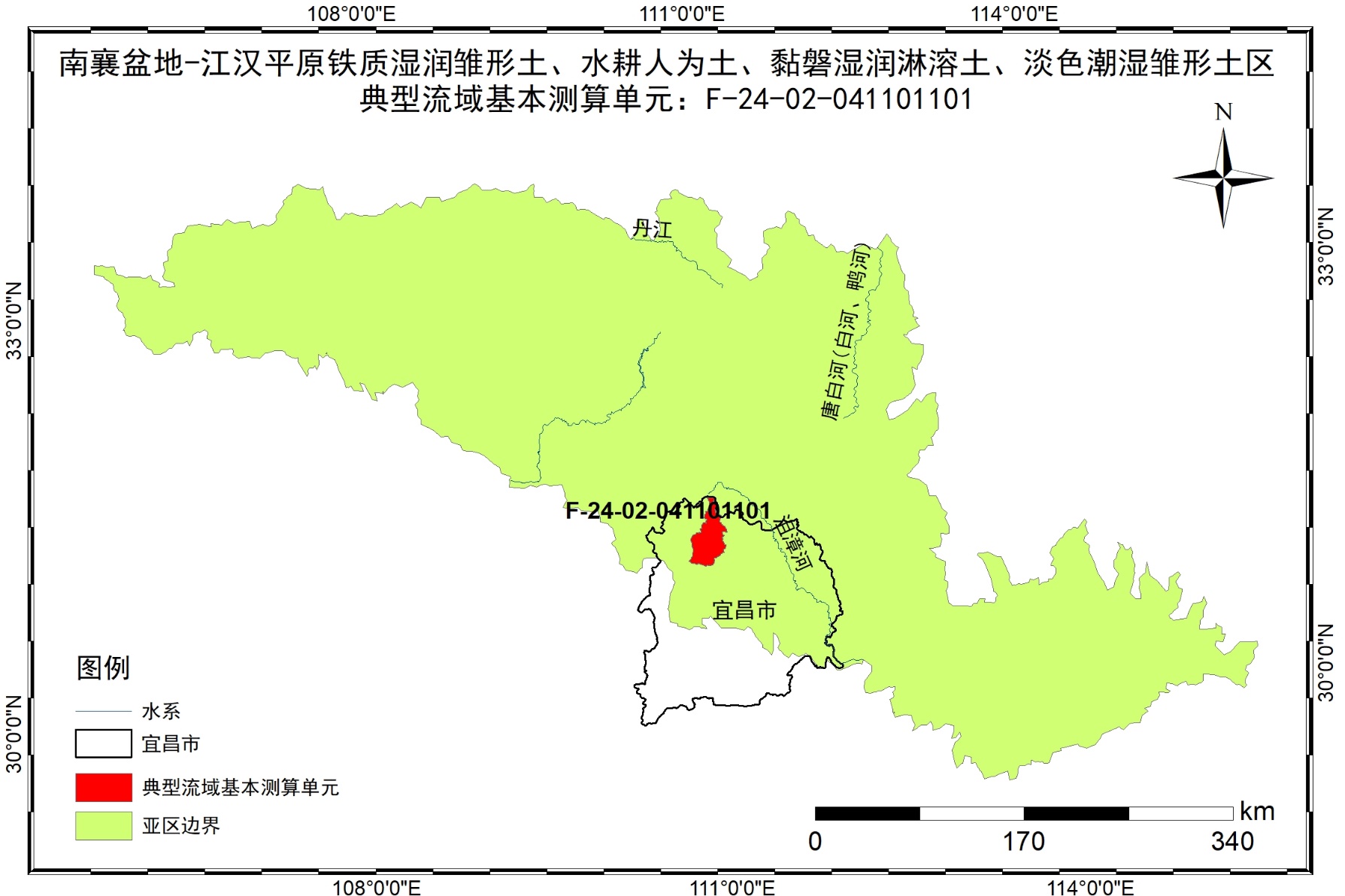 测算单元12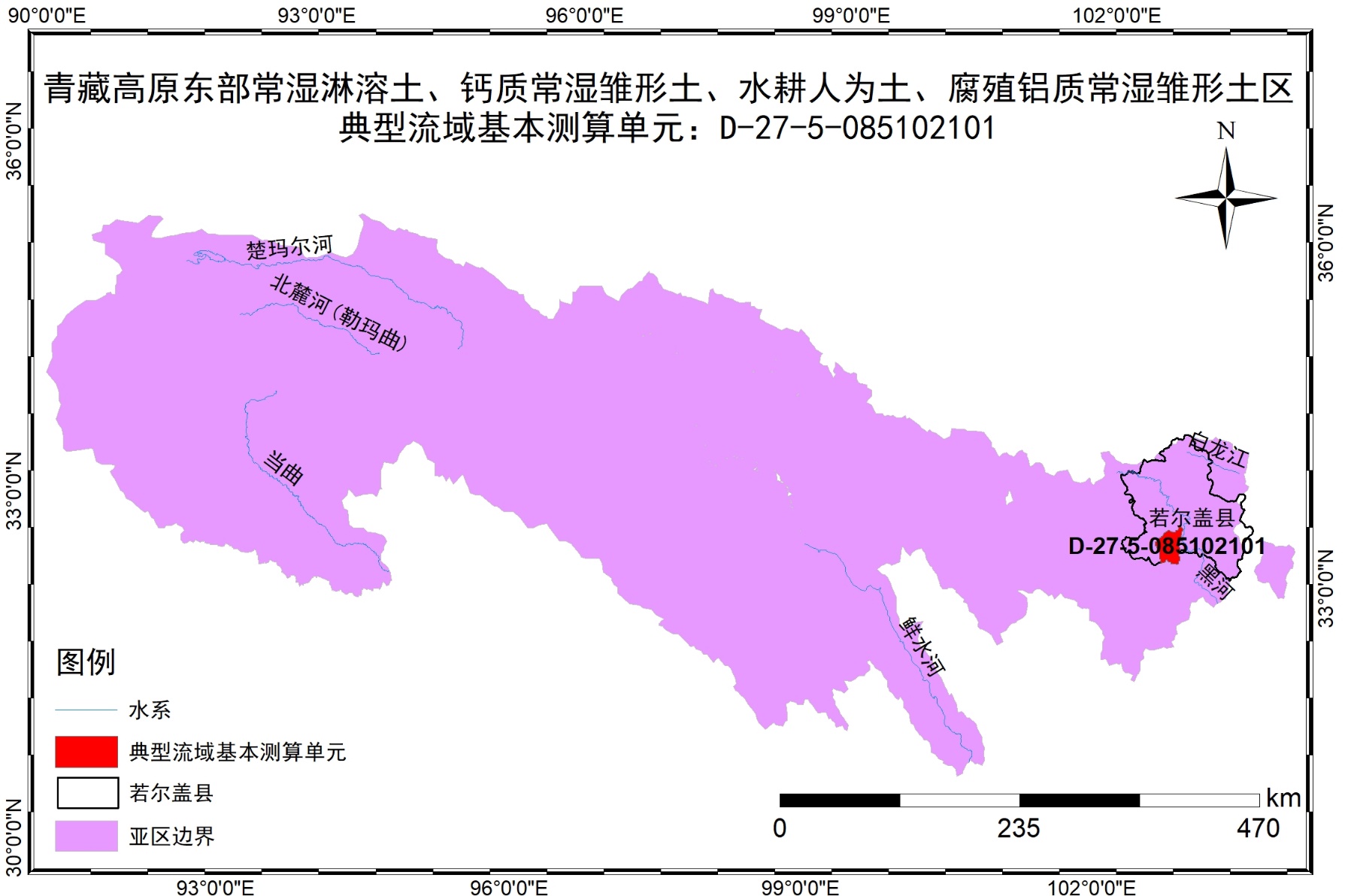 测算单元13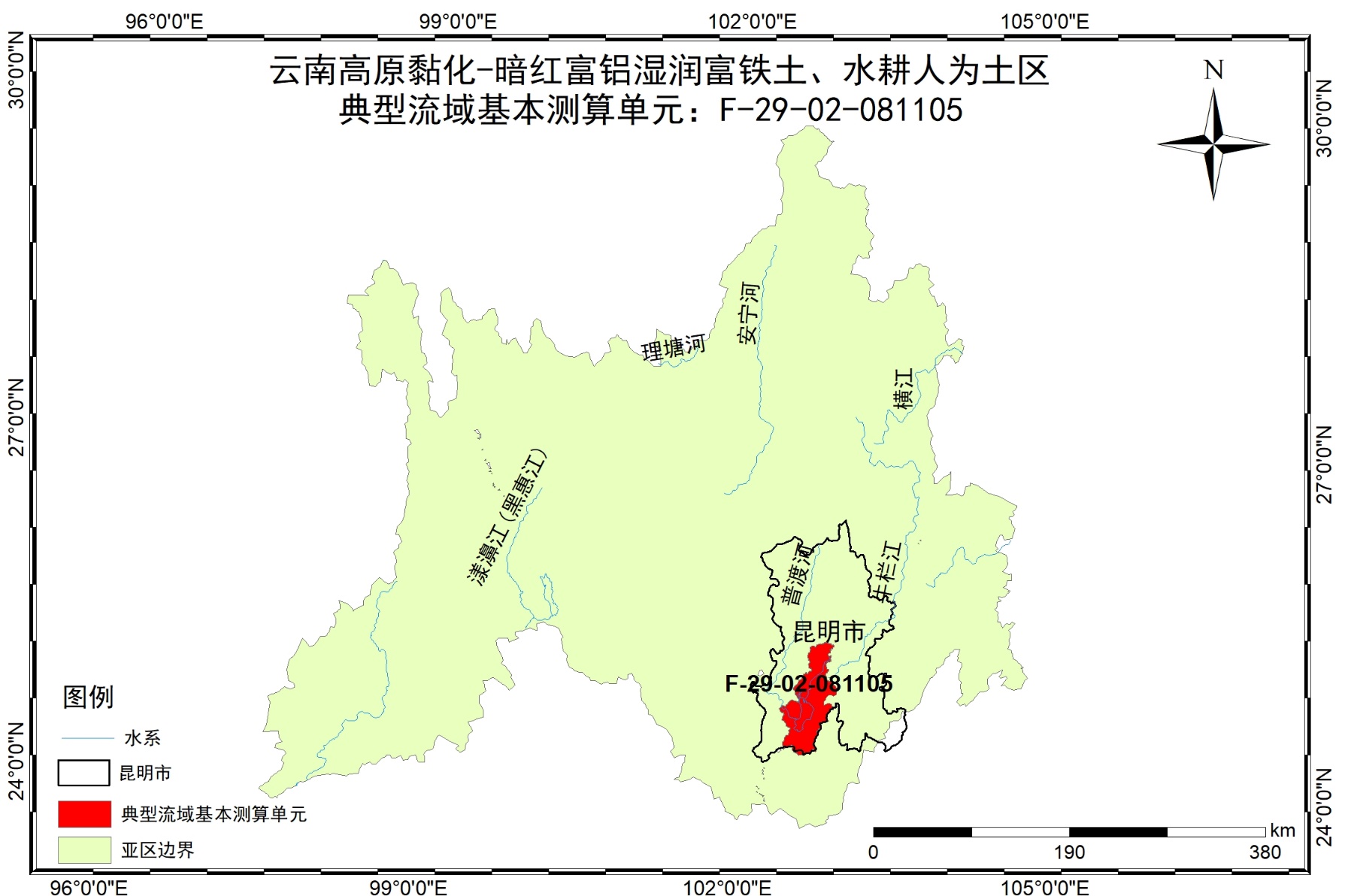 测算单元14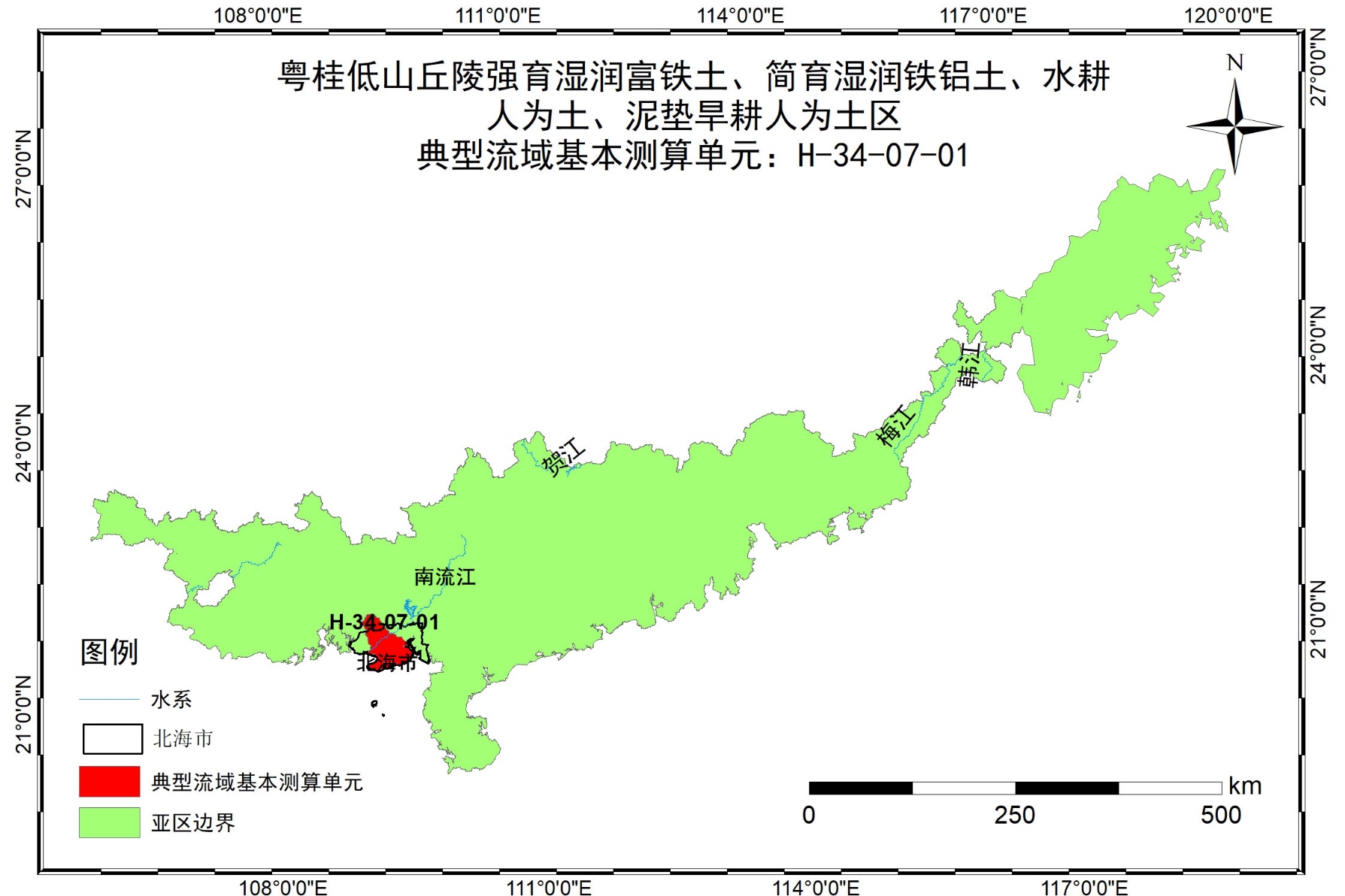 测算单元15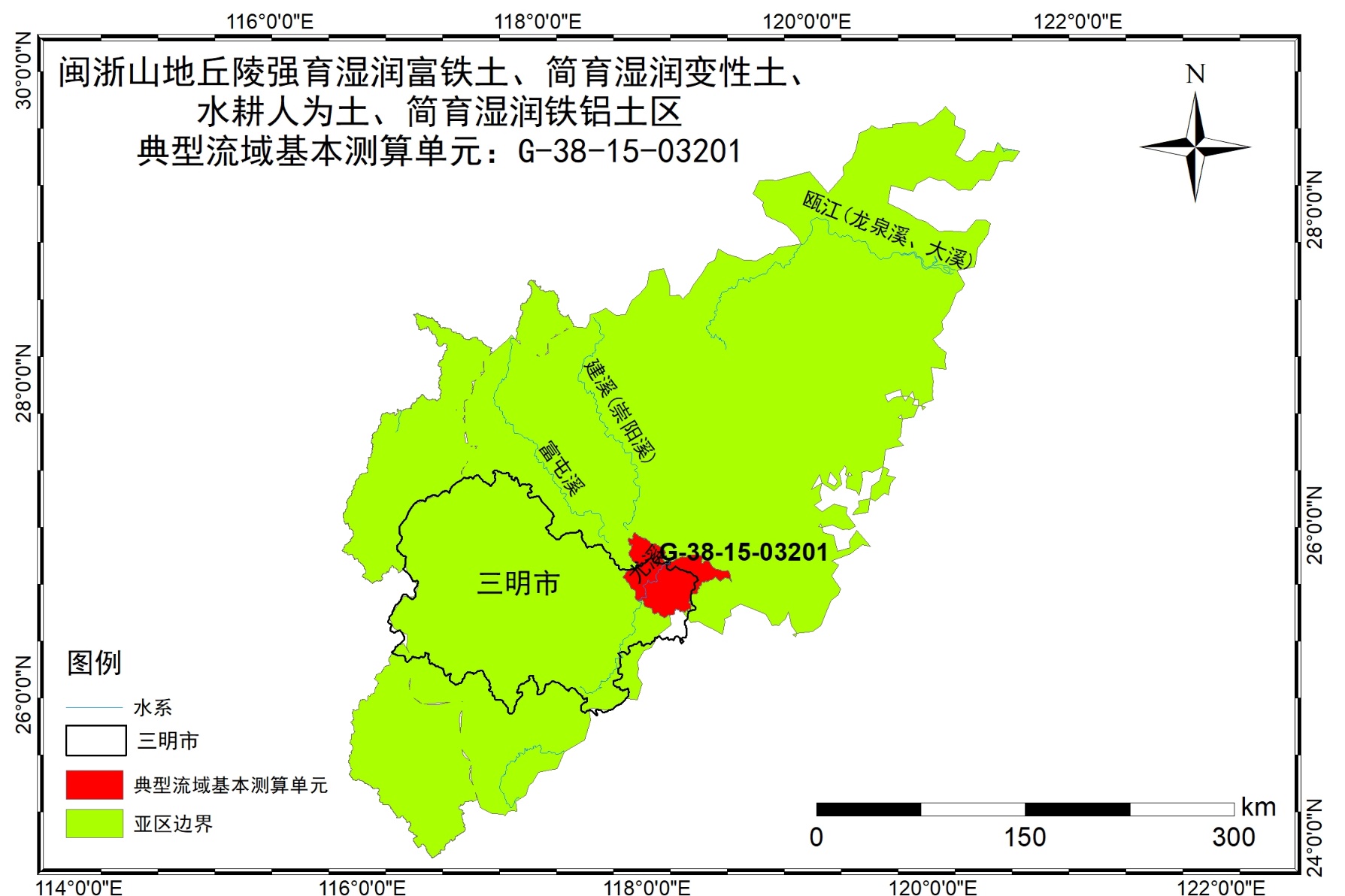 测算单元16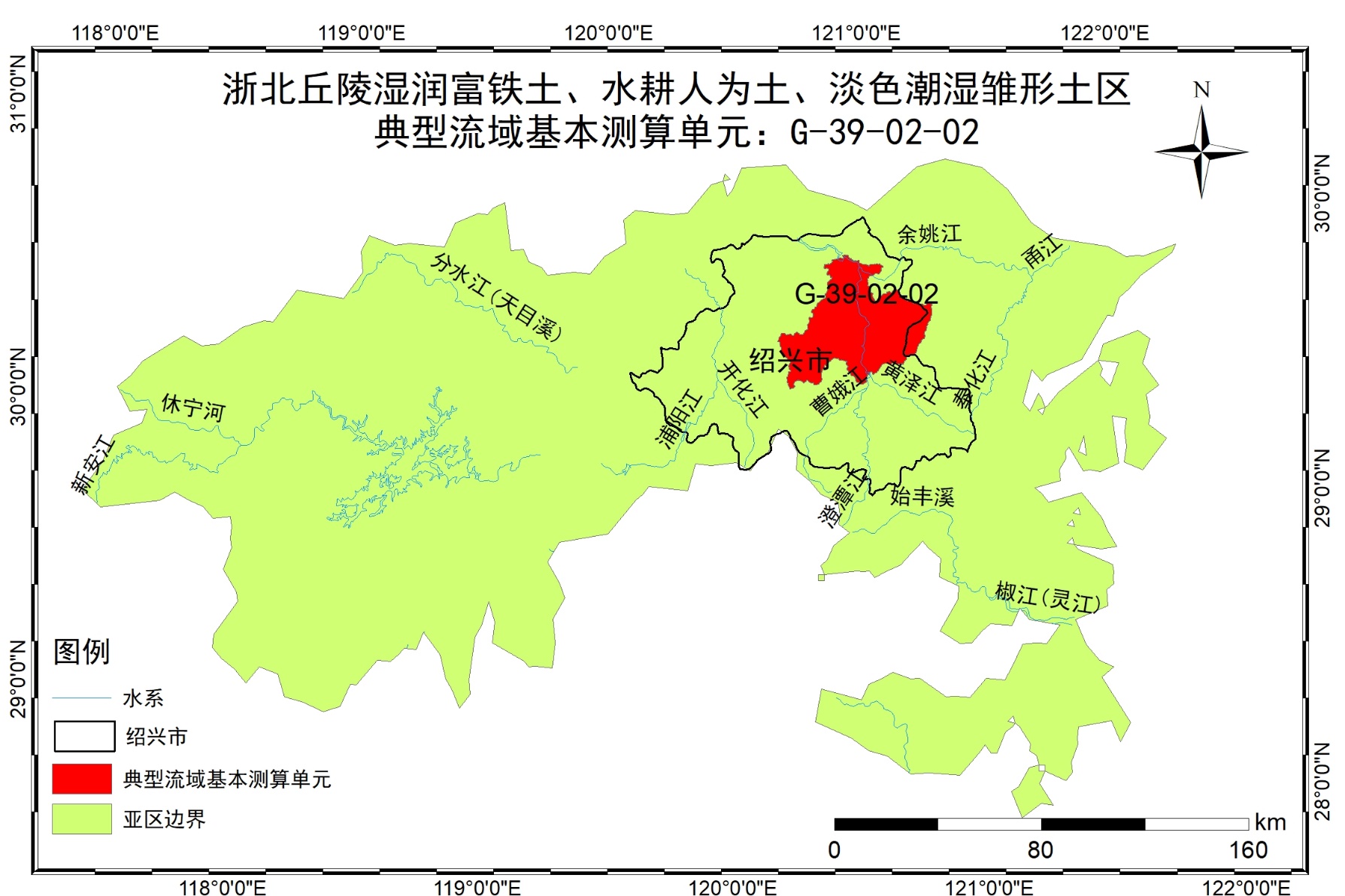 测算单元17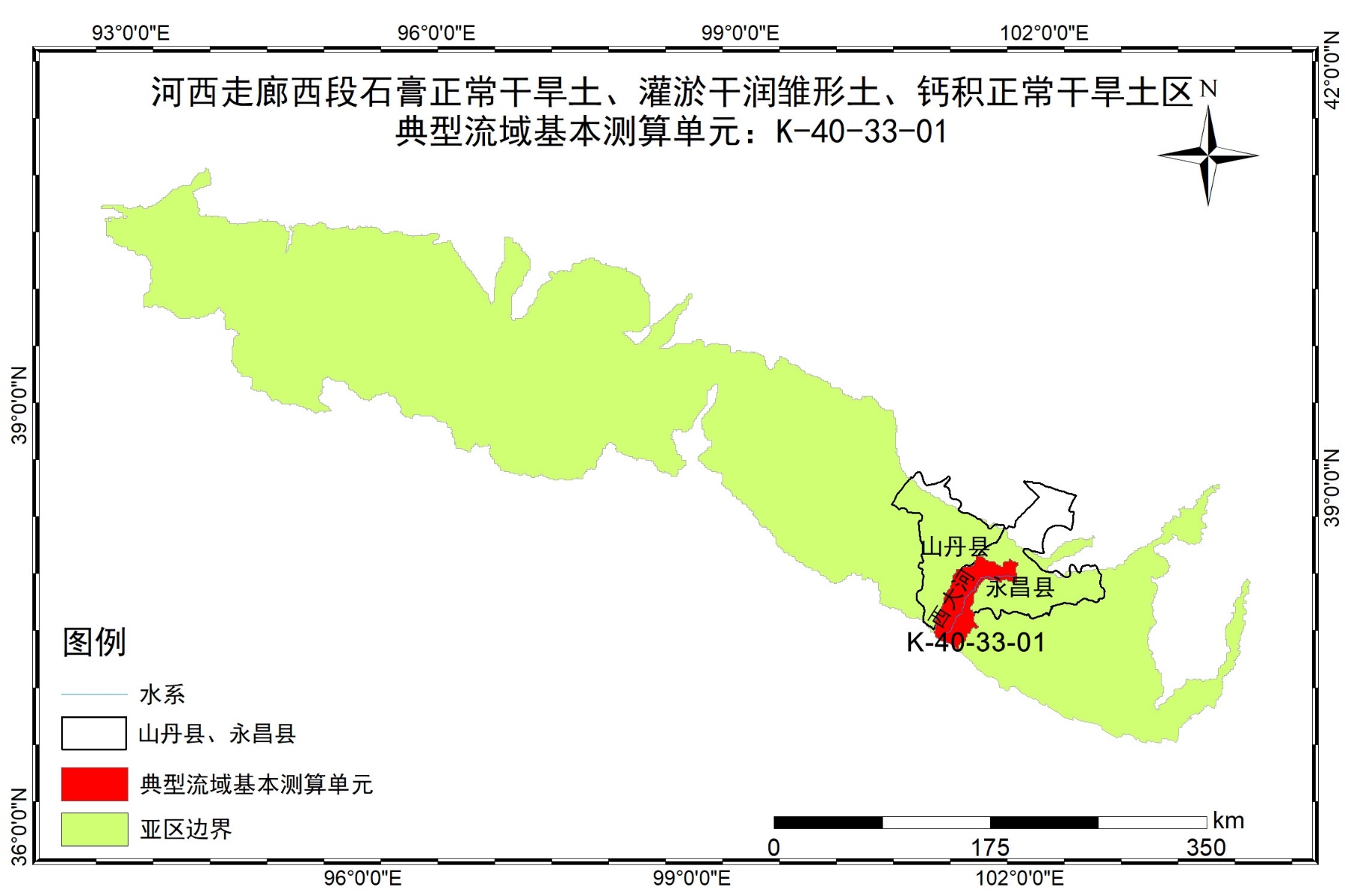 测算单元18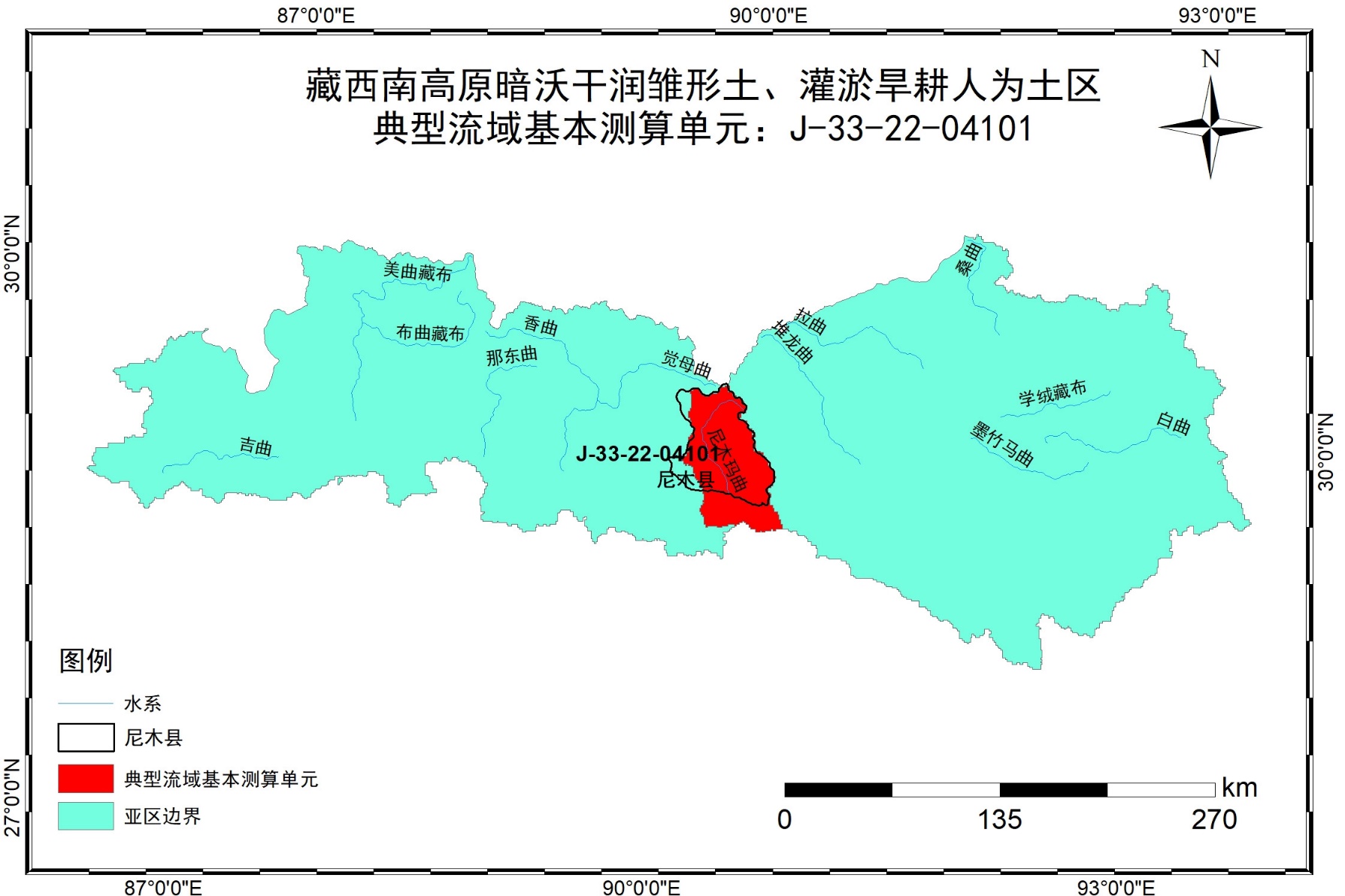 测算单元19